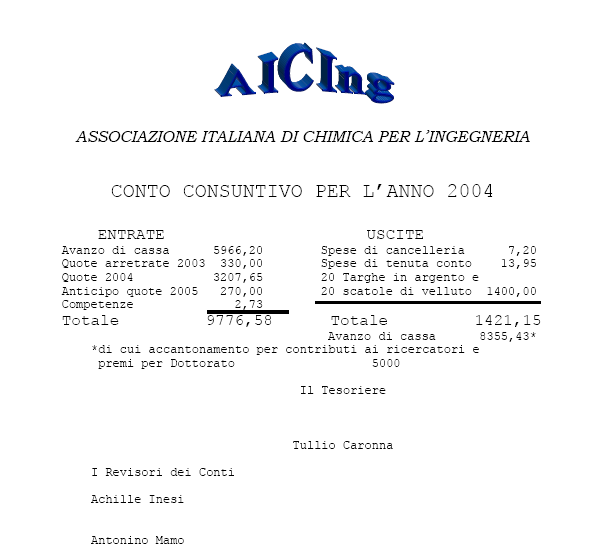 FAC-SIMILE DOMANDA DI PARTECIPAZIONE PREMI TESI DI DOTTORATO  AICIng 2023Al Consiglio Direttivo dell’Associazione Italiana di Chimica per l’Ingegneria – AICIngc/o Prof. Isabella ChiarottoDipartimento di Scienze di Base e Applicate per l'Ingegneria, Sapienza Università di Roma via Castro Laurenziano, 7, 00161 Romaisabella.chiarotto@uniroma1.itIl/La sottoscritto/a  NOME COGNOME,   nato/a ___________________ il _____________ e residente in _____,   Via ____________ CAP ____________, chiede di essere ammesso/a a partecipare alla selezione per il Premio AICIng Tesi di Dottorato 2023.Dichiara di aver discusso in data______________la tesi di Dottorato dal titolo _____________________conseguendo il titolo di Dottore di Ricerca in ____________________, ciclo ______________, presso l’Università___________________ , relatore _________________o, nel caso la discussione della Tesi non sia stata sostenuta entro il 20 marzo 2023: Dichiara che la discussione della tesi di Dottorato in _____________,  ciclo ______________,  dal titolo________________ è prevista in data_________   presso l’Università___________________ , relatore _________________ Il/la sottoscritto/a si impegna a confermare via e-mail a isabella.chiarotto@uniroma1.it il buon esito della discussione e l’avvenuto conseguimento del titolo di Dottore di Ricerca in_________________ , ciclo______, entro il 5 maggio 2023.Dichiara di voler utilizzare, ai fini della presente domanda il seguente indirizzo:indirizzo postalee mailtelefonoAllega alla presente domanda di partecipazione la seguente documentazione in forma digitale: domanda di partecipazionecopia di un documento di identificazione personale in corso di validità copia della Tesi di Dottorato.abstract della Tesi di Dottorato (max 3 pagine) Curriculum Vitae ed elenco delle pubblicazioni prodotte nel corso del Dottoratoelenco dei periodi trascorsi presso Istituzioni estere durante la Tesi di DottoratoIl/la sottoscritto/a esprime il proprio consenso affinché i dati personali forniti possano essere trattati nel rispetto del Decreto legislativo 30.6.2003, n. 196, per gli adempimenti connessi alla presente procedura.Luogo, data e firma